Curriculum Committee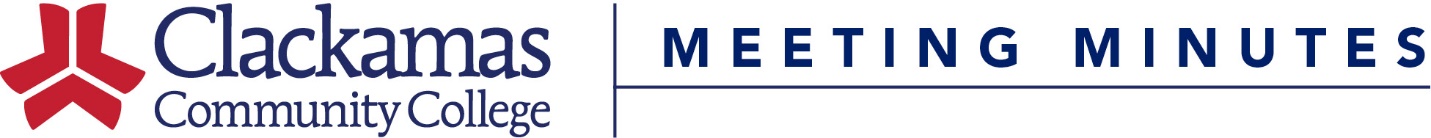 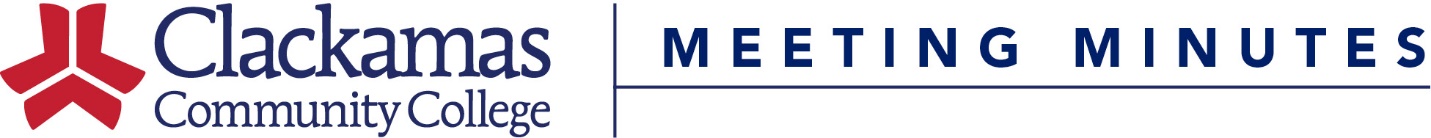 May 20, 2016Meeting AgendaPresent:  ASG Representative (Kari Schumacher), Nora Brodnicki, Rick Carino, Elizabeth Carney, Amanda Coffey, Jeff Ennenga, Megan Feagles (Recorder), Sharron Furno, Sue Goff, Shalee Hodgson, Kerrie Hughes (Alternate Chair), Jason Kovac, Kara Leonard, Alice Lewis, Mike Mattson, Patricia McFarland, Tracy Nelson, Scot Pruyn (Chair), Lisa Reynolds, Cynthia Risan, Charles Siegfried, Tara Sprehe, Sarah Steidl, Dru Urbassik, Andrea Vergun, Helen Wand, Jim Wentworth-PlatoGuests:   James Bryant-Trerise, Joan San-Claire, MaryJean WilliamsAbsent:   Dustin Bare, George Burgess, Eden Francis, Dawn Hendricks, David Plotkin, Terrie Sanne, Casey SimsWelcome & IntroductionsScot Pruyn presentedBrief PowerPoint/overview of Curriculum Committee mission statement, charter, and culturePowerPoint is posted on the Curriculum Committee website under Additional DocumentsNew Curriculum Management SystemDru Urbassik presentedPart of the project is on hold due to the pandemic and finishing up the online catalog. Hoping to get a new timeline from the vendor in the next few weeks.Approval of MinutesApproval of the June 4, 2021 minutesMotion to approve, approvedConsent AgendaCourse Number ChangesCourse Title ChangeReviewed Outlines for ApprovalMotion to approve, approvedCourse and Program ApprovalsProgram Learning OutcomesAccounting AAS, Accounting Clerk CCJoan San-Claire presentedReflecting changes from amendments and evolutions in the field of accounting. Old BusinessCourses Due and Overdue for ReviewCourses that haven’t been reviewed since the 15-16 year are due for review.The list is posted under Additional Documents and is updated frequently.Link will be sent out in the approval email after the meeting today.Courses Scheduled for Inactivation on 6/30/22This is the second of three notices about courses scheduled for inactivation on 6/30/2022First brought to Curriculum Committee (and emailed to department chairs/admins) at the March 5, 2021 meeting These are courses that haven’t been offered since 2019/SP. Including new courses that have never been offered (unless it’s a recent new course)To prevent inactivation, the course must be offered during the 21-22 year, OR JUST ASK US NOT TO INACTIVATE IT.The list is posted under Additional Documents and is updated frequently.Third reminder will be in JanuaryLink will be sent out in the approval email after the meeting today.Review Membership VacancyScot Pruyn presentedDeans are responsible for membership in their area.Cultural Literacy Gen EdScot Pruyn presentedJames Bryant-Trerise presentedNew process for reviewing courses for Gen Ed CertificationWhat’s the standard? What is enough for Curriculum Committee to approve a course as gen ed certified?Should we start requiring the form for courses seeking Cultural Literacy certification this year?The form could be adapted to any of the Gen Ed areas. Should we expand it to other areas this year?How are we supporting faculty who are filling out this form?Gen Ed Sub-Committee: Lisa Reynolds (lead), Elizabeth Carney, Nora Brodnicki, Sharron Furno.New BusinessAssociate Faculty RolesMaryJean Williams presentedIt can be difficult to recruit associate faculty to do this work, but they bring a valuable point of view to Curriculum Committee topics.The College has limited resources to support faculty to do this kind of workIt was suggested that the Committee have at least one Associate Faculty from each Division Jason suggested that the Budget implications might make it so this is not a Curriculum Committee decision.Bring back for the October 15th meeting.Review Teams/Sub-Committee process sharingScot Pruyn presentedTeam leads to come back next meeting to briefly share their processes.Course Revision GuidebookScot Pruyn presentedThere are non-system topics that we could start updating nowSub-Committee Volunteers: Elizabeth Carney (lead)Meeting Format Moving ForwardScot Pruyn presentedStill online for Fall TermThere is a strong preference for an online meeting, even if the College moves back to face-to-face. More efficient, better turnout, easier to see the documents online.Closing Comments-Meeting Adjourned-Next Meeting: October 15, 2021 (8-9:30am)